Дано: U=400 (V)Найти: I=?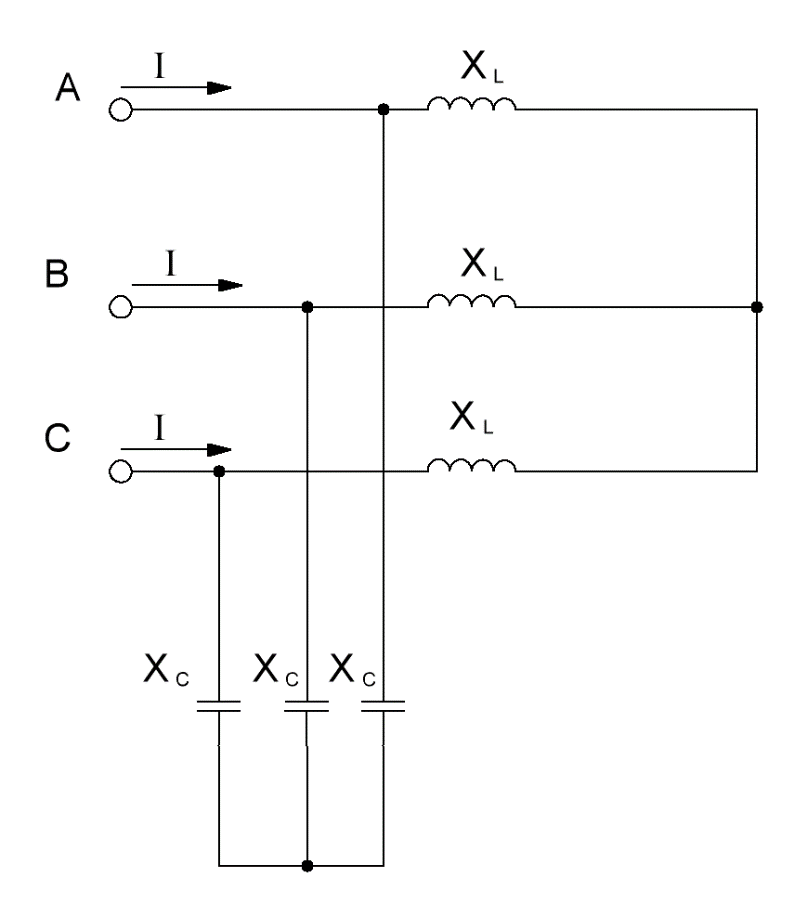 